The endocrine systemWhat’s in a name? - The word endocrine derives from the Greek words "endo," meaning within, and "crinis," meaning to secrete,Introduction to the endocrine system: Core knowledge 1https://www.youtube.com/watch?v=gjmS4_7kvDMwatch the video above and answer these questions – you’ll need to pause quite a bitThe endocrine system co-ordinates homeostasis. What does this mean in the context of our bodies?What role does the endocrine system perform?What does the endocrine system primary consist of?What do these constituents do?What are hormones?Where do they travel and to where?Give examples of the actions that hormones help regulate or controlHow do hormones work?Introduction to the endocrine system: core knowledge 2Read the information from the link below and make five bullet points that you think are important to your understanding of what the endocrine system is and what it consists of.http://www.britannica.com/science/adrenal-gland/images-videos/Major-glands-of-the-human-endocrine-system/660461)2)3)4)5)Core knowledge 3: label the diagram with the eight glands in the endocrine system. Use the link above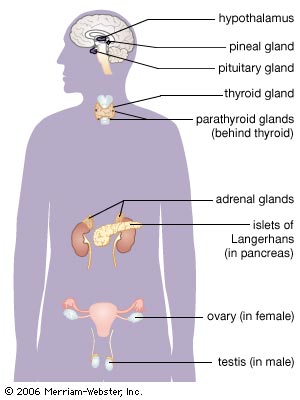 The endocrine system: Fight or flightOutline the key processes involved with the fight or flight response, make reference to the role of adrenalin in your answer (6 marks)Task 2 fill in the gaps in this passage.Core knowledge 1: up for the fight (or flight)A person will change from their normal resting state (the parasympathetic state) to the physiologically aroused ___________________ state when faced with a perceived ____________.  This causes the __________________ ___________ to release ___________________________________________ ______________ (ACTH). This has the effect on the cells of the _____________________ _______________ causing them to release ___________________________.  This triggers physiological changes in the body which creates the physiological arousal necessary for the _______________________ or _________________________ responseadrenaline          threat          sympathetic        adrenocorticotrophic hormoneadrenal gland           fight         pituitary gland            flightCore knowledge 2: The physiological changes initiated by the secretion of adrenalin include increased heart rate, increased breathing rate, dilated pupils, inhibits digestion and inhibits saliva productionWhy would each of the above physical changes help you fight? Or Flee?Feeling anxious? This often leads to the sensation of butterflies in the stomach, can you guess using a physiological reason why these may occur? Core knowledge 3: - calming down againOnce the threat has passed, the parasympathetic nervous system is activated to ________ the person down and return them to a ______________ _________. __________________ is no longer secreted from the ________________ _________. Heart and breathing rates return to normal, and the person establishes _____________________. The parasympathetic nervous system works in ___________________ to the sympathetic nervous system and act like a _________ so we do not use up all our vital resources by staying in a constant state of heightened physiological arousal adrenal gland          calm          homeostasis        adrenalineresting state           brake             oppositionTASK : Label the diagram using the words and phrases below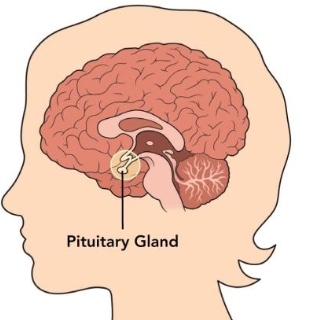 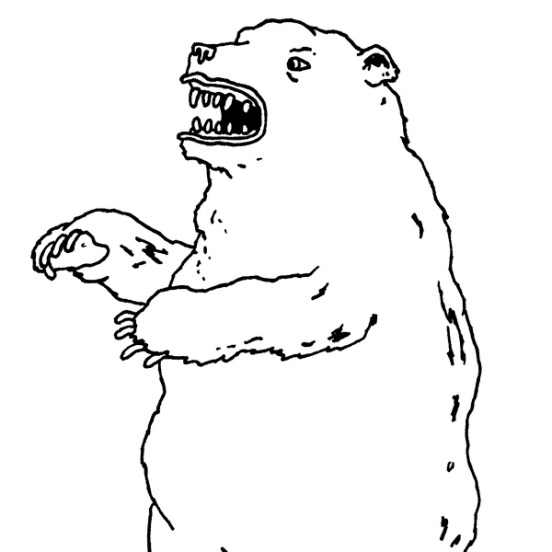 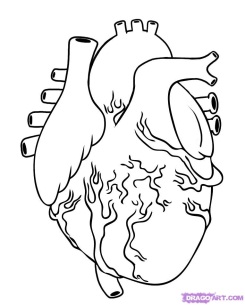 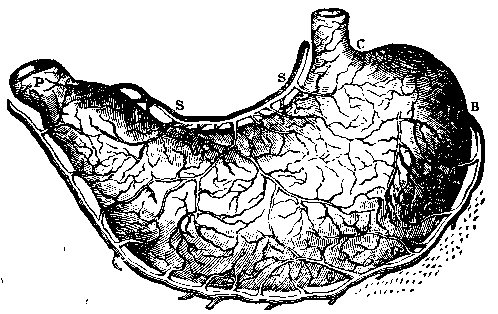 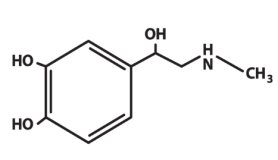 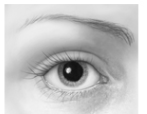 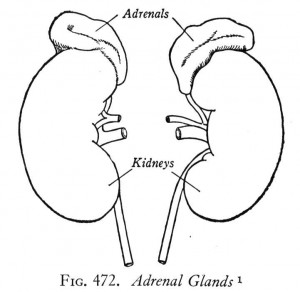 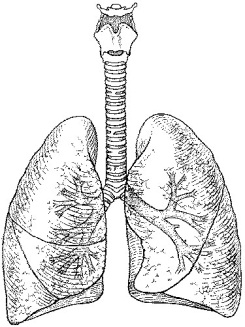 Don’t forget the parasympathetic response: After a few minutes, the parasympathetic branch of the ANS is activated, and the body returns to normal by establishing homeostasis.  Heart rate and respiratory rates decrease, adrenaline secretion slows down, the feeling of butterflies subside and sweating stops.